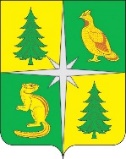 РОССИЙСКАЯ ФЕДЕРАЦИЯИРКУТСКАЯ ОБЛАСТЬЧУНСКИЙ РАЙОНКОНТРОЛЬНО-СЧЕТНАЯ ПАЛАТАЧУНСКОГО РАЙОННОГО МУНИЦИПАЛЬНОГО ОБРАЗОВАНИЯ665513, р. п. Чунский, ул. Комарова, 11, Тел./Факс (39567) 2-12-13, E-mail: chuna.ksp@mail.ruОтчет № 01-104/06по результатам контрольного мероприятия «Проверка эффективности планирования, законности и результативности использования бюджетных средств, направленных на создание мест (площадок) накопления твердых коммунальных отходов и реализацию мероприятий регионального проекта «Комплексная система обращения с твердыми коммунальными отходами», Бунбуйским муниципальным образованием в 2019-2021 годах»Настоящий отчет подготовлен в соответствии с нормами статьи 10 Федерального закона «Об общих принципах организации и деятельности контрольно-счетных органов субъектов Российской Федерации и муниципальных образований» от 07.02.2011 № 6-ФЗ статьи 9 Положения о Контрольно-счетной палате Чунского районного муниципального образования по результатам контрольного мероприятия «Проверка эффективности планирования, законности и результативности использования бюджетных средств, направленных на создание мест (площадок) накопления твердых коммунальных отходов и реализацию мероприятий регионального проекта «Комплексная система обращения с твердыми коммунальными отходами», Бунбуйским муниципальным образованием в 2019-2021 годах» в соответствии с Планом проведения контрольных и экспертно-аналитических мероприятий Контрольно-счетной палатой Чунского районного муниципального образования на 2022 год, Распоряжением Контрольно-счетной палаты Чунского районного муниципального образования «О проведении контрольного мероприятия «Проверка эффективности планирования, законности и результативности использования бюджетных средств, направленных на создание мест (площадок) накопления твердых коммунальных отходов и реализацию мероприятий регионального проекта «Комплексная система обращения с твердыми коммунальными отходами», Бунбуйским муниципальным образованием в 2019-2021 годах» от 15.06.2022 № 25; председателем Контрольно-счетной палаты Чунского районного муниципального образования (далее – КСП Чунского РМО) А.С. Федорук и ведущим инспектором Чунского РМО Н.И. Сахаровой, проведено контрольное мероприятие по результатам которого составлен Акт от 28.06.2022 № 01-305/19А.В результате контрольного мероприятия установлено следующее:Общие положенияРешением Думы сельского поселения Бунбуйского муниципального образования от 30.11.2017 № 8 утверждены Правила благоустройства территории Бунбуйского муниципального образования, включающие статьи 20 «Организация сбора и вывоза отходов» и статья 21 «Ликвидация несанкционированных свалок и очаговых навалов отходов».В соответствии с нормами Федерального закона от 24.06.1998 № 89-ФЗ «Об отходах производства и потребления», Постановления Правительства РФ от 31.08.2018 № 1039 «Об утверждении Правил обустройства мест (площадок) накопления твердых коммунальных отходов и ведения их реестра», ч. 12 статьи 2 Закона Иркутской области от 03.11.2016 № 96-ОЗ «О закреплении за сельскими поселениями Иркутской области вопросов местного значения», Постановлением главы администрации Бунбуйского МО от 01.03.2019 № 15 (с изменениями от 29.05.2020 № 24) утвержден реестр мест (площадок) накопления твердых коммунальных отходов на территории населенных пунктов, Бунбуйского МО, который согласован с Отделом управления Роспотребнадзора по Иркутской области в Тайшетском и Чунском районах, Постановлением главы администрации Бунбуйского МО утверждена схема размещения мест (площадок) накопления ТКО на территории Бунбуйского МО.Постановлением Мэра Чунского района от 02.08.20221 № 155 муниципальному казенному учреждению «Администрация Бунбуйского МО» выдано разрешение на использование земельных участков без их предоставления и установления сервитута, публичного сервитута, для размещения контейнерных площадок сроком на 3 (три) года.  Реестр мест (площадок) накопления твердых коммунальных отходов на территории Бунбуйского МО содержит сведения о 9 местах на 14 контейнера, в соответствии с потребностью в контейнерах, согласно информации Администрации Бунбуйского МО от 15.03.2019. Постановлением Бунбуйского МО от 03.12.2020 № 51 утвержден «План мероприятий по экологическому воспитанию населения и формирования экологической культуры в области обращения с твердыми коммунальными отходами на территории Бунбуйского МО».Согласно с предоставленной информацией от 22.06.2022, Администрацией Бунбуйского МО проведены следующие мероприятия:Проведен подворный обход граждан с целью разъяснительной работы в сфере обращения с ТБО;Проведены субботники по уборке территорий, организована вывозка мусора;Прошли классные часы в школе, тематические встречи в Досуговом центре;Выявили одну несанкционированную свалку. Свалку ликвидировали;В сети Интернет и газете «Информационный вестник» размещены утвержденные правила благоустройства.Реализация мероприятий по созданию мест (площадок) накопления твердых коммунальных отходов в 2020 году на территории Бунбуйского МО осуществлялась в рамках муниципальной программы «Развитие жилищно-коммунального хозяйства и повышение энергоэффективности». Муниципальная программа Бунбуйского МО «Развитие жилищно-коммунального хозяйства и повышение энергоэффективности» на 2020-2022 годы» утверждена Постановлением администрации Бунбуйского МО от 21.12.2019 № 59а утверждена (в редакции от 30.11.2020 № 48), которая содержит подпрограмму – «Обустройство контейнерных площадок на территории Бунбуйского МО». Целью программы является «Упорядочение отношений в сфере обращения с бытовыми и твердыми отходами», «Улучшение санитарного состояния территории сел Бунбуй, Выдрино, д. Ганькина.Одна из задач программы – организация оказания услуг по централизованному вывозу твердых бытовых отходов. Исполнителем Программы является Администрация Бунбуйского МО. Одно из ожидаемых конечных результатов программы «Развитие жилищно-коммунального хозяйства и повышение энергоэффективности» является –Снижение наличия стихийных свалок. Муниципальная программа не соответствует утверждённому Порядку разработки формирования и реализации муниципальных программ Бунбуйского муниципального образования (утвержден Постановлением Главы Бунбуйского МО от 30.04.2014 № 17. (нет разделения на разделы, целевые показатели установлены приложением, отсутствует таблица № 2).Муниципальная программа «Развитие жилищно-коммунального хозяйства и повышение энергоэффективности» согласно отчету о реализации муниципальной программы Бунбуйского МО за 2020 год считается недостаточно эффективной.  Расходные обязательства на мероприятие «Закупка контейнеров и обустройство контейнерных площадок» на 2020 год приняты Постановлением Администрации Бунбуйским МО от 23.12.2019 № 60 (в редакции от 29.12.2020 № 64).Общий объем бюджетных ассигнований, предусмотренных в бюджете Бунбуйского МО в 2020 году утвержден Решением Думы Бунбуйского МО от 26.12.2019 № 64 в сумме 354,0 тыс. рублей, за счет средств местного бюджета.  в сумме 131,0 тыс. рублей.В течении года объем бюджетных ассигнований за счет местного бюджета менялся и составил в сумме 84,0 тыс. рублей.Сведения об утверждении и исполнении бюджетных ассигнований на финансовое обеспечение расходных обязательств по обустройству контейнерных площадок и установка контейнеров, согласно данных Отчета об исполнении бюджета (ф.0503117), представлены в Таблице № 1.Таблица № 1Постановлением главы администрации Бунбуйского муниципального образования от 11.01.2018 г. № 02 утвержден состав Единой комиссии по осуществлению закупок для нужд администрации Бунбуйского муниципального образования в составе 5 членов.Распоряжением администрации Бунбуйского МО от 15.01.2019 № 10 назначен контрактный управляющий – ведущий аналитик администрации Бунбуйского МО.В нарушение норм статьи 16 Закон № 44-ФЗ и Постановления Правительства РФ от 30.09.2019 № 1279 «О планах-графиках закупок и о признании утратившими силу отдельных решений Правительства Российской Федерации» в Единой информационной системе, не размещен план-график закупок Администрации Бунбуйского МО на 2020 год и плановый период 2021 и 2022 годов. 	На основании п. 4 ч. 1 ст. 93 Закона № 44-ФЗ администрация Бунбуйского муниципального образования и ИП «Захарова Марина Алексеевна» заключили Муниципальный контракт от 07.12.2020 № 653 на приобретение контейнеров для ТКО на общую сумму 84,0 тыс. рублей в количестве 14 штук.  Контракт исполнены на сумму 84,0 тыс. рублей, что подтверждено актом приемки-передачи товаров.  Контракт оплачен платежным поручением № 624032 от 15.12.2020 в сумме 84,0 тыс. рублей.Контейнеры для ТКО в количестве 14 штук приняты к учету на забалансовый счет 21 «Основные средства в эксплуатации».Таким образом, в нарушении норм ст. 16 Закона № 44-ФЗ закупки, не предусмотренные планами-графиками, не могут быть осуществлены.Согласно предоставленной Администрацией Бунбуйского МО для проверки Выписке из Реестра муниципального имущества на 20.06.2022, контейнеры в количестве 14 штуки включены в Реестр муниципального имущества Бунбуйского МО.На момент проведения настоящего контрольного мероприятия контейнеры на контейнерные площадки не установлены, так как места (площадки) накопления твердых коммунальных отходов не созданы. Договор с ООО «Региональный северный оператор» на вывоз твердых коммунальных отходов не заключен в связи с отсутствуем минимальной инфраструктуры для осуществления деятельности по обращению с ТКО. Согласно пояснению администрации Бунбуйского МО от 20.06.2022, администрация Бунбуйского МО для создания мест (площадок)  накопления твердых коммунальных отходов планирует подать заявку на вступление в государственную программу Иркутской области «Охрана окружающей среды» подпрограммы «Отходы производства и потребления в Иркутской области» и получение субсидии из областного бюджета местным бюджетам в целях софинансирования расходных обязательств муниципальных образований Иркутской области по созданию мест (площадок) накопления твердых коммунальных отходов. По результатам контрольного мероприятия предлагается:Проанализировать информацию, изложенную в настоящем отчете, и принять действенные меры по устранению выявленных нарушений и недостатков.Привести в соответствие муниципальную программу с Порядком разработки, формирования и реализации муниципальных программ Бунбуйского муниципального образования.Повысить контроль исполнения законодательства и нормативных правовых актов, регламентирующих бюджетную деятельность, а также в сфере закупок товаров (работ, услуг).Провести   проверки   по каждому выявленному   факту   нарушения законодательства Российской Федерации, по результатам которых рассмотреть вопрос о привлечении к ответственности должностных лиц, допустивших нарушения, выявленных в ходе проведения контрольного мероприятия.О результатах рассмотрения настоящего отчета и принятых мерах по устранению выявленных нарушений и недостатков, а также по недопущению их впредь в срок до 08.08.2022 представить информацию в Контрольно-счетную палату Чунского районного муниципального образования.Председатель Контрольно-счетной палаты Чунского районного муниципального образования			А. С. ФедорукВедущий инспектор Контрольно-счетной палаты Чунского районного муниципального образования			Н. И. Сахаровар. п. Чунский07.07.2022КБККБККБКУтверждено (руб.)Исполнено (руб.)подразделКЦСРКВРУтверждено (руб.)Исполнено (руб.)050345 7 01 899924484 000,0084 000,00